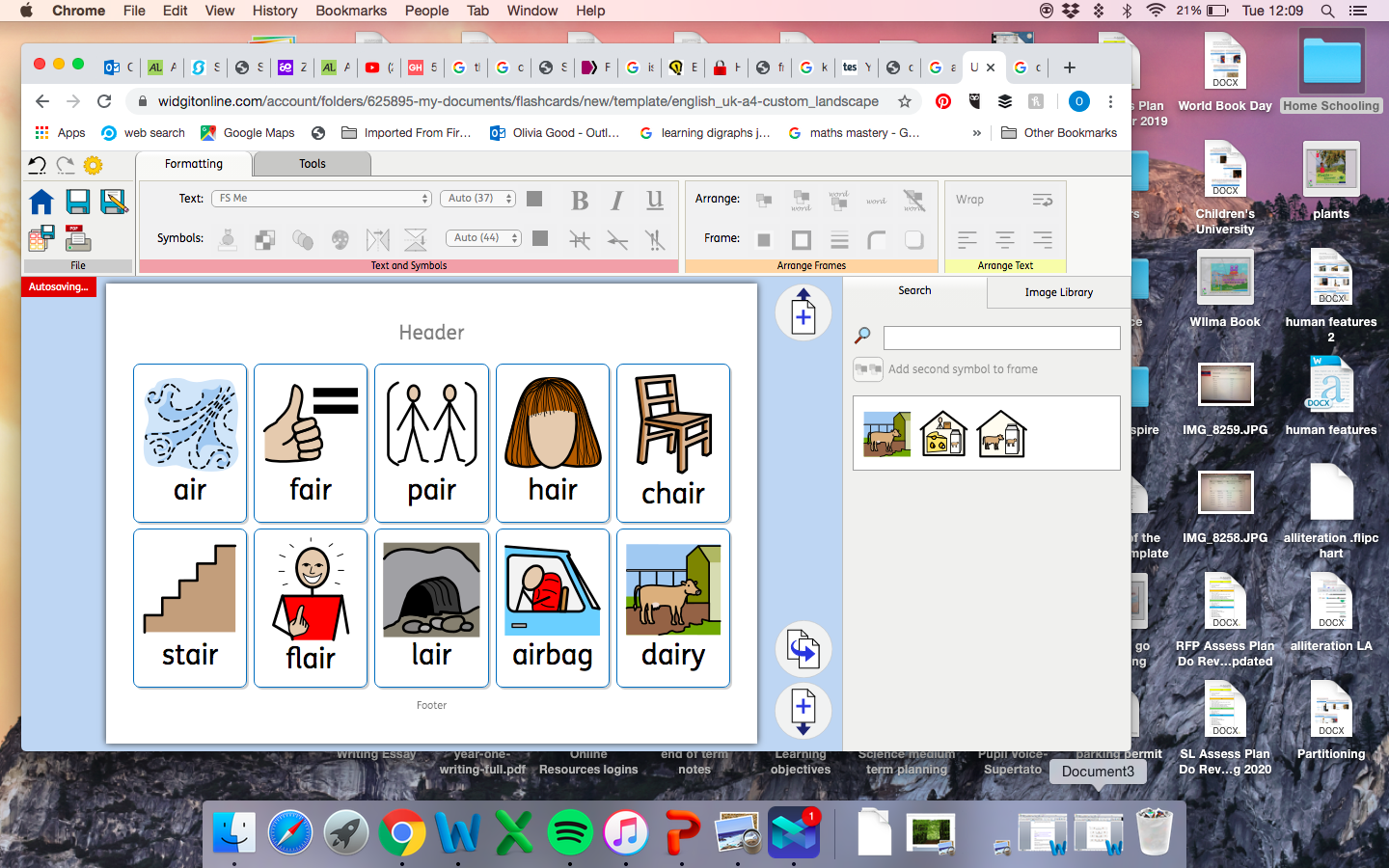 airfairpairhairchairflairHFW- with, little, allHFW- with, little, allHFW- with, little, allairfairpairhairchairstairflairlairHFW- with, little, allHFW- with, little, allHFW- with, little, allHFW- with, little, allairfairpairhairHFW- with, little, allHFW- with, little, allairfairpairhairchairstairflairlairairbagdairyHFW- with, little, all HFW- with, little, all HFW- with, little, all HFW- with, little, all HFW- with, little, all 